SIDNEY HIGH SCHOOLCollege Credit Plus Student & Parent Handbook*CCP Program allows Ohio high school students to earn college credit while fulfilling graduation requirements.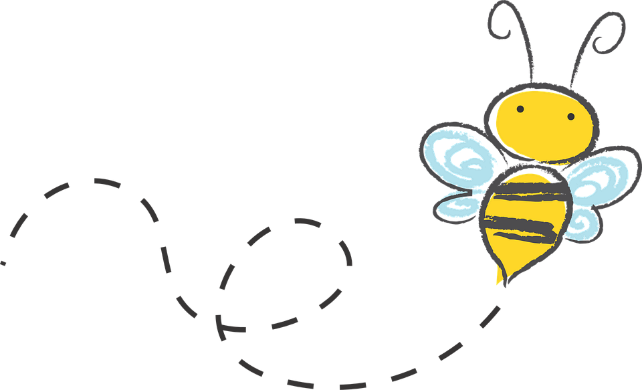 2024-2025 School YearCollege Credit Plus Opportunities and Program RequirementsCOSTThere is no cost (tuition, books, fees, etc) to students participating in the CCP Program at any Ohio Public University.  If a student chooses to attend a private university, some cost may occur.Students will only pay for a class if:The student receives a failing grade at the end of the course; or If the student withdraws from or drops the college course after the 14th day the course was set to begin.  Most colleges have a set “Drop/Withdraw Date.”*Students must arrange their own transportation to and from CCP courses, and maybe subject to pay parking fees/fines at the college.   2.  COUNSELINGStudents must attend an informational meeting about CCP with the high school counselor.  Partner colleges will also be in attendance.Students choosing CCP must attend a counseling session with an advisor at the college.   3. OPTIONSStudents may earn high school credits through any combination of college classes and classes taken at the high school.Students may attend multiple colleges in one school year.Students may follow their listed pathways with the partner institution; or select other courses. All CCP courses a student elects to take must count toward a college degree.  To view the complete list of available CCP courses, you can view a college’s course catalog online.  (Edison: http://catalog.edisonohio.edu)Students may take CCP classes at the university, online, or at the high school (when available.)4. DEADLINESStudents choosing to participate in CCP must complete, sign, and submit the “College Credit Plus Intent to Participate” form to their school counselor by April 1st.  No exceptions for late forms will be accepted.Students must fill out and submit an application to the college by the specified deadline.5. ADMISSON REQUREMENTSIn order to be eligible to participate in CCP, students must meet 1 of 3 criteria:Earn passing scores on an assessment exam (ACT, Accuplacer, etc) as outlined in the college they wish to attendHave a cumulative unweighted high school GPA of at least 3.00If high school GPA is below a 3.00, students must have a least a 2.75 and have received an “A or B” in a relevant high school courseCCP and High School CreditsCCP students are permitted to earn a maximum of 30 semester hours through any combination of courses between the high school and college per year.CREDIT HOUR CONVERSIONS:Each 3 (or more) semester hour college course = 1 high school creditEach 2 semester hour college course = .67 high school creditEach 1 semester hour college course = .33 high school creditCREDIT HOUR FORMULA:30 – (# of high school credits x 3) = max # of eligible college semester hours a student may take that school yearEXAMPLE: If a student is taking 4 credits at the high school, he/she would be eligible to take up to 18 (total) semester hours that year:30 – (4 x 3) = 18Potential BenefitsExpanded curriculum offeringsOpportunities to study more in depth those areas of special interest or needOpportunities to earn college credits while still in high schoolOpportunities for financial support for taking college courses while still in high schoolOpportunities to experience college level work (and life) prior to making final decisions about whether or not and where to attend collegePotential Risks & ConsequencesThe biggest issue is that students are sometimes unable to schedule classes at the college that fit with their SHS schedule	The Sidney High School schedule takes precedence over courses delivered at a college/universityDesired college class is full, and student cannot get inIncreased student responsibility for learning because of less instructional time (more independent study time)Increased travel timePossible effect on grade point average and classes standingPossibility of being placed on CCP Academic Probation/Dismissal due to poor performance CCP Academic Probation/DismissalA student is placed on CCP Academic Probation when the student has earned lower than a cumulative 2.0 GPA in their college courses, or withdraws from tow or more courses in the same term.  While on probations, students may only take one college course in the following college term.  The course they choose to take cannot be in the same subject they previously earned a D or F, or received no credit for.A student is placed on CCP Dismissal when the student has failed to increase his or her GPA to above 2.0 in CCP courses during CCP Probation term.  Following one term of dismissal, a student may submit a request to be reinstated to the CCP Program.  A student who submits a request will be limited to one CCP course if their cumulative GPA is below a 3.0.  Students must also obtain a C- or better in all classes (CCP & High School), as well as be in good standing for all graduation requirements (EOC points, credits and CCP fees).  To be reinstated to the CCP Program without restriction, students must have obtained a C- or better in all classes (CCP & High School) for the previous term, they must be in good standing for graduation as defined previously, and they must have a cumulative GPA of a 3.0 or higher.Frequently Asked Questions Who do I contact for Edison/CCP questions?	Ashley Homan.  Her email is ahoman3@edisonohio.edu and her telephone number is 1-937-778.7995Can I attend college classes during the school day?	Yes.  Students will work with their school counselor to schedule both SHS classes and college classes to ensure that the two will not overlap.  SHS classes and course requirements supersede any CCP requirements or class schedules; the high school master schedule is set for the good of all students based upon student requests and will not be changed due to a CCP conflict.Can I attend Upper Valley Career Center and take college classes?	Yes. However, students will need to keep in mind that they may not have much flexibility in their schedule depending on when their UVCC lab is scheduled.  UVCC students need to work closely with their UVCC counselors to schedule their CCP courses.Can I attend full time instead of taking classes at SHS? 	Yes.  However, most students take a combination of both.  Keep in mind that not being at the high school can allow for a student to feel that they are missing out on the high school experience.If I decide to take CCP classes, what should I take?	It is suggested that students take courses that are required for the degree they plan to pursue in college.  Students can obtain a degree checklist from the college(s) they hope to attend after high school and take classes that will transfer seamlessly to that college.  Your student’s school counselor, as well as the college academic advisors of the college(s) they plan to take CCP courses through can help them with this.It is advised that students stay in close contact with their school counselor, an academic advisor from the college they will be taking CCP courses through, as well as an academic advisor or admissions representative a the college they plan to attend after high school.  This will ensure that students are taking the correct coursework in the correct sequence and that the college will accept the transfer credit appropriately.Will CCP classes effect my GPA?	Yes.  CCP course will also count for high school credits, so the grades a student earns will factor into their GPA the same way their high school courses do.  Colleges typically do not use +’s or –‘s, so an A=5.0 points, B= 4.0 points, C=3.0 points, D = 2.0 points, an F=O points.CCP courses could potentially affect a student’s college GPA, negatively or positively, when a student transfers the credit, they have earned.  Some colleges will take transfer credit as a Pass or Fail, while others will take the letter grade the student received.  Students should be asking the college(s) that they plan to attend how they will accept CCP credit and how it will factor into their college GPA, as every college is different.Can I still be on Honor Roll if I take CCP classes?Yes and no.  Students must be taking at lease one course at SHS to be eligible for the honor roll, which is based on the quarter GPA.  CCP courses do not factor into the Quarter Honor Roll.  	Will my CCP classes transfer to the college I attend after high school?All CCP courses should transfer as some type of credit; whether the receiving college will count them as credits toward a degree or as an “elective” is up to that college.  This is why it is important for students to be in constant contact with the college(s) they plan to attend after high school.  Students can use the website www.transferology.com as a resource for how credits may transfer to certain universities.Students will need an official college transcripts to transfer credits to other colleges.  This must be requested directly from the college where credit was earned.  Sidney High School does have access to college transcripts.	How active should my parents be in the CCP process?Parents can be very helpful in weighing the pros and cons of the program for students.  They will most likely accompany you to your first advising appointment and attend orientation with you.  However, at the end of the day the student will be treated as a college student and will need to act as such The student will need to be the one who is making advising appointments, pickup up books, and contacting professors.  	Are there any other factors to consider while deciding about my participation in CCP?There are a lot of things that can influence a student’s decision, so it is important to get as much information as possible.  Here are a few other things to consider:Pace of a college course.  College courses move much faster than high school courses; what is usually taught as a yearlong ( 26-40 week) course at the high school is crammed into a 1 week semester.  This would mean that one 3 credit hour course at college could equate to 6 hours of work per week.Accessibility of the instructor.  At high school students have access to their teachers every day.  When taking a college course students may only have contact with their professors once or twice a week, and professors can somethings be tricky to get into contact with.You may experience frustration throughout this process because there can be many unknowns:College schedules are not always available to schedule courses at the same time as the high school master schedule is setThe high school and college course terms begin and end at different timesThe college lass you plan to take my not be offered at a convenient time or at all, or the college may change something at the last minuteIf a student waits too long to register, a course may be closed forcing the student to be wait listed without a guarantee of getting course.CCP Timeline & Responsibilities of the Student:What should I do now?1.Go home and talk about CCP.  Discuss the advantages/disadvantages for YOU.  2. Fill out CCP application on the Edison website.3. If you choose to participate in the CCP Program:	a.  Fill out Intent to Participate form and return to your school counselor by April 1st.  The Intent to Participate Form must be returned by April 1st to be considered for CCP in the 2024-2025 school year.  Again, no late forms will be accepted.	b.  Review and complete ALL admissions requirements for any colleges/universities you may be interested in taking CCP courses through.  This means filling out the appropriate applications before the stated deadlines which can be found at each college’s website.  SHS counselors do not have these applications or deadlines, as this is the student’s responsibility to complete. 		i. Some applications will require your school counselor’s signature and an official transcript.  Make sure you are giving your school counselor plenty of time to fulfill this request.	c. Some colleges will require placement testing (Accuplacer, ACT/SAT, etc) to be accepted into their CCP programs.		i.  Make an appointment for testing by contacting the college directly.		ii. If you are planning on taking any of the CCP courses offered here through Edison State Community College, placement testing will be offered at the high school. 		d. Once accepted, bring your acceptance paperwork and a list of potential courses to your school counselor to discuss course options and your schedule for next school year.		i. While you are waiting for your acceptance letter, do a little research about what courses you will take.	e. Attend orientation and officially register for your college courses.   CCP Courses offered at Sidney High School*Please note this courses are subject to change yearly.ENG121-Comp IENG122-Comp IIENG125-Intro to LiteratureCOM121-Intro to CommunicationsGEO123-Human GeographyHST121-US History IHST122-US History IIPLS121- US GovernmentHST125- West Civ to 1715HST126-West Civ Since 1715SOC121- Intro to SociologyPSY 121- Intro to PsychologyGER221-Intermed German- 4th year German Students onlyGER222-Intermed German II- 4th year German Students onlySPN221-Intermed Spanish- 4th year Spanish Students onlySPN222-Intermed Spanish II- 4th year Spanish Students onlyCHM110-Intro to ChemistryCHM121-General ChemistryBIO125-Anatomy & PhysPHY121- College PhysicsMTH120-Quantative ReasoningMTH122-College AlgebraMTH123-TrigonometryMTH125-General StatisticsMTH221-Calculus What should I do now?Use this as a checklist for CCPFollow the steps below:SUBMIT a Letter of Intent (Please see Appendix A) to your high school counselor by April 1st.  The letter informs the school district of the student’s intent to participate in CCP program for the following school year.  APPLY online.  New CCP students must submit an online application.  www.ediswonohiol.edu/ccpQUALIFY.  Ask your school counselor to email your high school transcript to Edison State Representative AFTER you have applied online.REGISTER for classes.   Students must consult with the Edison Representative and their school counselor to sign up for Edison courses.  A registration form must be submitted for each semester of participation.ATTEND ORIENTATION.  New CCP students are REQUIRED to attend orientation to learn about important Edison State policies and procedures.  The ONLINE orientation module in Blackboard will become available after the first course registration is completed.If you were unable to attend this year’s meeting, please sign off below that you and your guardian had read the above information and turn into your school counselor.Guardian Signature: ________________________________________________Guardian Name(s): _________________________________________________Date: _________Student Signature: _________________________________________________Date: _________If you have any questions, please contact the appropriate counselor below by scanning the QR Code.A-F last names Ms. McLain: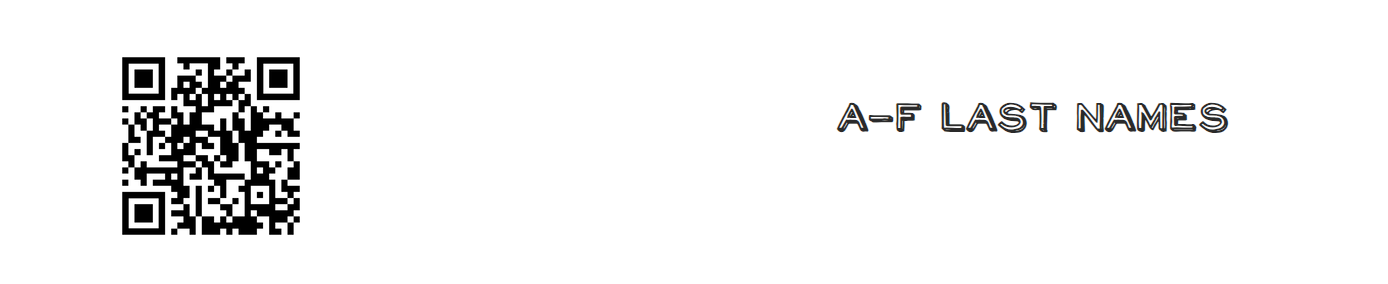 G-O last names Mr. Peart: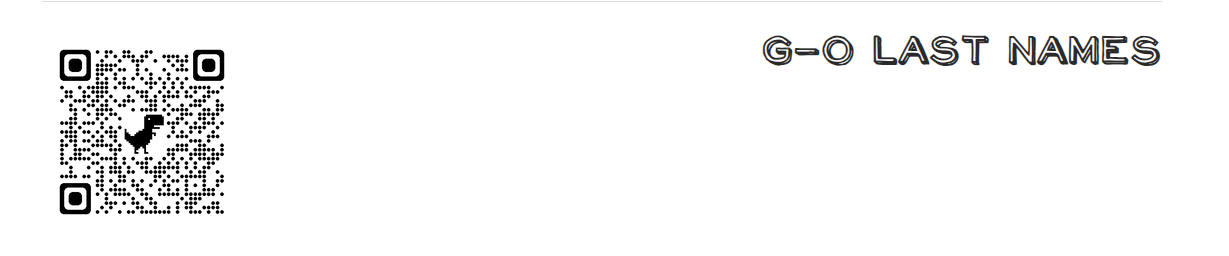 P-Z last names Mrs. Marter: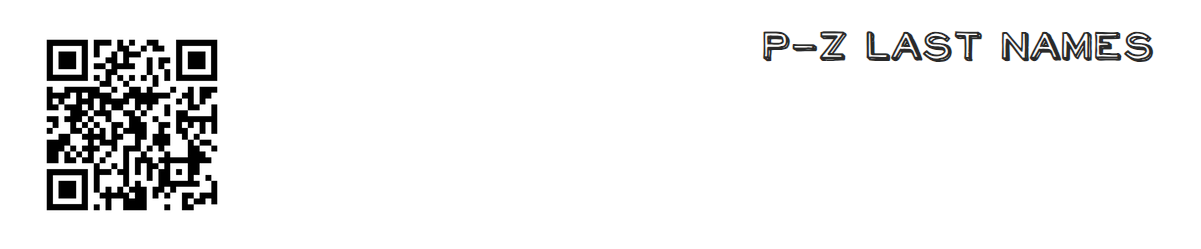 